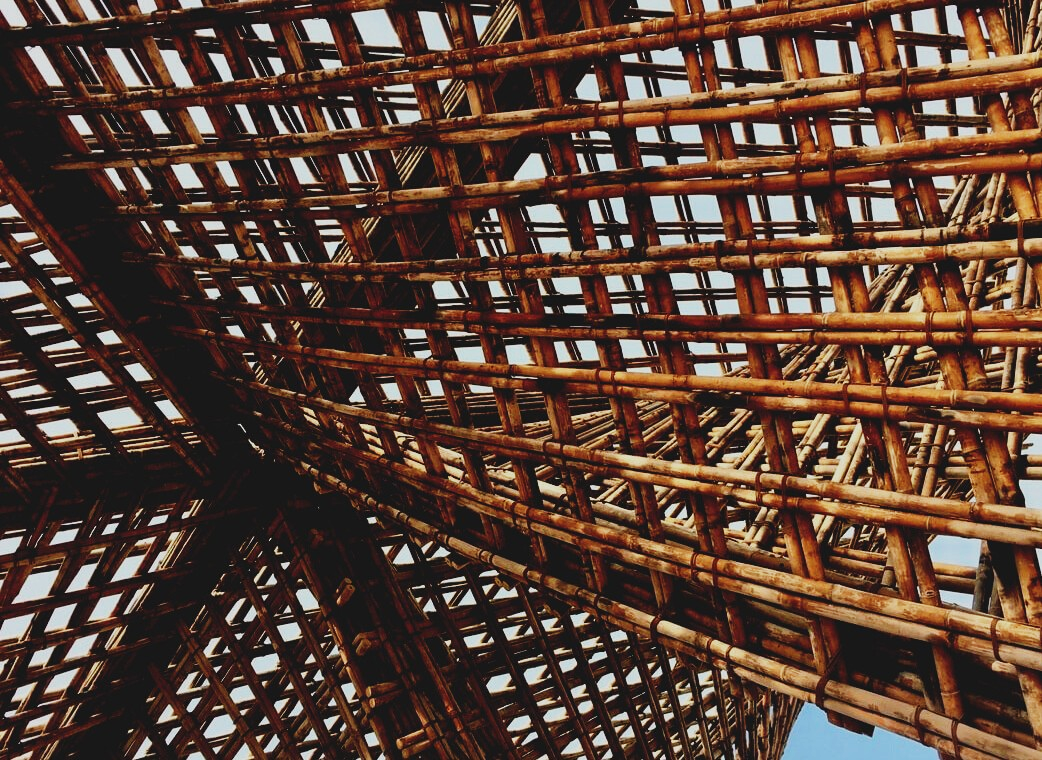 SisällysUsein kysytyt kysymyksetKysymys: Mitä puuhitsaus tarkoittaa?Vastaus: Puun hitsaus on menetelmä liimauksen korvaamiseksi.Kysymys: Mitä liimoja on saatavilla erilaisiin rakenteisiin tai rakenneolosuhteisiin?Vastaus: Säänkestävät liimat: Liimojen tulee olla puuta kestävämpiä kaikissa olosuhteissa.Kosteutta kestävät liimat: Liimat soveltuvat sisäkäyttöön, jossa suhteellinen kosteus voi olla melko korkea.Liimat sisäkäyttöön: Liimat eivät kestä vedellä liottamista ja kestävät vain rajoitetun ajan kosteissa olosuhteissa.MonivalintakysymyksetMillainen liima sopii parhaiten kantavien rakenteiden liimaamiseen alla olevista vaihtoehdoista:luonnollinen liimaresorsinoliliimatepoksiliimatFenoliliimojakäytetään vaneriteollisuudessa suurtaajuusliimana.sopii sisäkäyttöön koska se ei kestä vedellä liottamista.luokitellaan neljään päätyyppiin, kaksi- tai yksikomponenttiset reaktioliimat, liuotinliimat ja vesidispersioliimat.Koheesio tarkoittaaliiman ja liimasauman välistä lujuutta.prosessia, jossa liima tunkeutuu puun huokosiin.TapaustutkimuksetTapaustutkimus 1Nimeä vähintään 5 erilaista liitostekniikkaa. Kuvaile niiden hyvät ja huonot puolet. Huomaatko joitain liitostekniikoita, joita käytetään huoneesi ikkunoiden kehyksissä tai huonekaluissa?Tapaustutkimus 2Puuhitsaus on vaihtoehtoinen menetelmä, jossa kaksi puukappaletta voidaan liittää toisiinsa ilman liimaa. Kerro puun hitsausmenetelmästä.